УТВЕРЖДАЮ:ПОЛОЖЕНИЕ о проведении открытого творческого конкурса на разработку дизайна корпоративной формы для водителей пассажирского транспорта  города Курска1.Общие положения 1.1. Организатором открытого творческого конкурса на разработку дизайна корпоративной формы для водителей пассажирского транспорта города Курска является комитет транспорта и автомобильных дорог Курской области (далее Организатор). 1.2. Цель проведения Конкурса: разработать дизайн формы для водителей в рамках транспортной реформы в Курской городской агломерации (далее по тексту – Проект). 1.3. Конкурс проводится в период с 22.07.2022 по 10.08.2022 (далее – Период проведения Конкурса) I этап – прием конкурсных работ – с 22.07.2022 по 10.08.2022. II этап – подведение итогов – 15.08.2022. Победитель Конкурса определяется путем голосования независимым жюри, состоящим из представителей Организатора Конкурса. Информирование финалистов о результатах Конкурса осуществляется путем размещения соответствующей информации в сети Интернет на сайте Организатора, расположенном по адресу http://dorupr.rkursk.ru. III этап – награждение победителя Конкурса (о дате и месте награждения победитель Конкурса будет уведомлен дополнительно).  Место рассмотрения конкурсных работ и подведения итогов Конкурса – г. Курск, ул. Станционная, 50Б.2. Условия Конкурса 2.1. Для участия в Конкурсе Участнику необходимо в период, указанный в п.1.3. Положения, направить творческую работу Организатору в электронном виде согласно п.2.3. настоящего Положения. К участию в конкурсе допускаются только Участники, предоставившие творческие работы, соответствующие целям создания дизайна. Эскиз дизайна формы может быть выполнен в любой технике и должен включать в себя все наименования предметов. Включать себя форму для водителей мужского и женского пола, зимнюю и летнюю концепции и соответствовать следующим требованиям:2.1.1 Основной комплект мужской одежды: рубашка мужская с длинным рукавом повседневная, рубашка мужская с длинным рукавом парадная, брюки демисезонные мужские, галстук, жилет утепленный мужской.2.1.2. Летний мужской комплект: рубашка мужская с коротким рукавом повседневная, брюки  летние мужские.2.1.3. Летний женский комплект: рубашка женская с длинным рукавом повседневная, рубашка женская с длинным рукавом парадная, брюки демисезонные женские, жилет утепленный женский.2.1.4. Летний женский комплект: рубашка женская с коротким рукавом повседневная, брюки летние женские.Форма должна вызывать позитивные эмоции, ассоциироваться с гостеприимством и безопасностью, быть удобной и комфортной. Вся символика (при ее наличие) должна быть выполнена в соответствии с фирменным стилем (прилагается). 2.2. Требования к творческой работе. Творческая работа должна являться результатом творческого труда Участника Конкурса. Творческая работа должна быть представлена в цветном изображении, выполненном в любом технике (включая компьютерную графику). Творческая работа может содержать описательную часть, в форме небольшого эссе. Творческая работа не должна содержать изображения эротического содержания; изображения, содержащие сцены насилия; изображения, способствующие разжиганию межнациональной розни, а также не соответствующие общеустановленным нормам морали и нравственности; изображения ненадлежащего технического качества. Критерии оценки творческих работ:  уникальность идеи и дизайна;  практичность и удобство использования; соответствие фирменного стиля; доступность и простота воспроизведения. Ограничения по творческим решениям: сложные для последующей реализации решения. 2.3. Порядок предоставления работ на конкурс. Участник Конкурса высылает свой эскиз формы вместе анкетой и согласием на обработку персональных данных на электронный адрес: e.a.smelik@ctu.rkursk.ru с пометкой «конкурс на разработку формы» в виде файлов с изображением (рисунком) в любом из следующих форматов JPG, GIF, PNG или представить нарочно по адресу: г. Курск, ул. Станционная, 50Б, каб. № 6. Заполняя Анкету, Участник указывает в ней следующие данные: 1) Фамилия, имя, отчество / Фамилия, имя, отчество законного представителя (для несовершеннолетних), 2) Согласие законного представителя на участие в Конкурсе (для несовершеннолетних), 3) Дата рождения, 4) Телефон и e-mail.  2.4. Лицо, чья творческая работа соответствует условиям и требованиям, указанным в п.2.2 Положения, становится Участником конкурса с момента регистрации Организатором творческой работы Участника. 2.5. Количество творческих работ для участия в конкурсе от одного Участника не ограничивается. 2.6. Несовершеннолетние участники, представившие свои работы, участвуют в Конкурсе с письменного согласия своих законных представителей. 2.7. Организатором Конкурса не принимаются для участия в Конкурсе творческие работы, поступившие вне периода приема заявок, а также не соответствующие требованиям пунктов 2.2. и 2.3. настоящего Положения. 3. Права и обязательства Организатора и Участника Конкурса. 3.1. Участник Конкурса вправе: получать информацию о сроках и условиях проведения Конкурса; получать общие сведения об Организаторе Конкурса; отказаться от участия в Конкурсе, письменно уведомив Организатора на адрес электронной почты e.a.smelik@ctu.rkursk.ru не позднее окончания приема заявок. 3.2. Участник обязуется: соблюдать требования настоящего Положения, в т.ч. выполнять все действия, связанные с участием в Конкурсе в установленные настоящим Положением срок; нести самостоятельно все расходы, связанные с участием в Конкурсе; подписывать документы, разрешающие использование Организатором его имени и изображения в рекламных целях, связанных с Конкурсом, в том числе публикация работ на сайте Организатора и в сети «Интернет». 3.3. Участник, признанный победителем Конкурса, обязуется: Принимать участие в интервью СМИ (при необходимости) об участии в Конкурсе, а также в фото-видеосъемках, проводимых Организатором; Подписывать документы, разрешающие использование Организатором его имени и изображения в рекламных целях, связанных с Конкурсом; Нести обязательства, предусмотренные настоящим Положением и действующим законодательством Российской Федерации. 3.4. Организатор вправе: не вступать в письменные переговоры или любые другие контакты с Участниками Конкурса, за исключением случаев, предусмотренных настоящим Положением; запрашивать у Участников Конкурса необходимую информацию и документы в случаях, предусмотренных настоящим Положением, а также иные документы для предоставления в государственные органы; организовывать и проводить интервью в СМИ (в т.ч. рекламного характера) с Участниками Конкурса, организовывать и проводить фото- и видеосъемку, публиковать готовые творческие работы на других интернет-сайтах и на иных информационных ресурсах без дополнительного согласия и без уплаты вознаграждения. 3.5. Организатор обязуется: соблюдать привила настоящего Положения, в т.ч. выполнять все действия, связанные с проведением Конкурса; обеспечить конфиденциальность персональных данных, полученных Организатором от Участников для целей проведения Конкурса, и безопасность при их обработке в рамках исполнения своих обязательств, предусмотренных Положением; обеспечить информирование Участников Конкурса о правилах проведения Конкурса, а также результатах его проведения; обеспечить информирование Участников Конкурса об изменения настоящего Положения. 3.6. Организатор Конкурса не несет ответственность за: содержание творческих работ и их соответствие требованиям законодательства; невозможность Участников Конкурса ознакомиться с подробной информацией о Конкурсе; неполучение/несвоевременное получение информации, сведений/документов по вине самих Участников Конкурса, или по вине организации связи, или по иным, не зависящим от Организатора причинам; правильность, точность и достоверность персональных данных, контактной и иной информации, которую Участники Конкурса указали в своих анкетах в числе своих регистрационных данных, а равно за невозможность в связи с этим связаться с Участником Конкурса по указанным им в анкете контактным телефонам, адресам электронной почты по причинам, не зависящим от Организатора, а также по причинам, но, не ограничиваясь этим, связанным с качеством работы операторов связи; за переносы сроков и сбои в проведении Конкурса, а также другие изменения, вызванные обстоятельствами форс-мажора. 3.7. Организатор не возвращает творческие работы лицам, представившим их для участия в Конкурсе. 4. Интеллектуальные права на творческую работу. 4.1. Представляя творческую работу для участия в Конкурсе, каждый Участник гарантирует, что является автором этой творческой работы и обладателем исключительными правами на нее, а также дает согласие Организатору на размещение его в сети Интернет. Участники Конкурса несут ответственность, предусмотренную действующим законодательством Российской Федерации за нарушение интеллектуальных прав третьих лиц. 4.2. Представляя творческую работу для участия в Конкурсе победитель Конкурса дает своё безотзывное согласие Организатору на использование предоставленной творческой работы, в том числе, но не ограничиваясь, право на переработку, публикацию, передачу третьим лицам, также дает разрешение на обнародование и анонимное использование творческой работы Организатором. 5. Вознаграждение победителя. 5.1. Участнику, занявшему первое место (Победитель) вручается ценный подарок. Приложение:фирменный стиль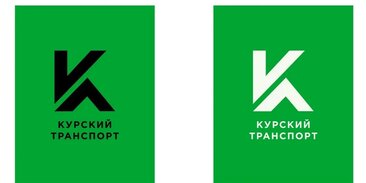 